Tips for Examining Data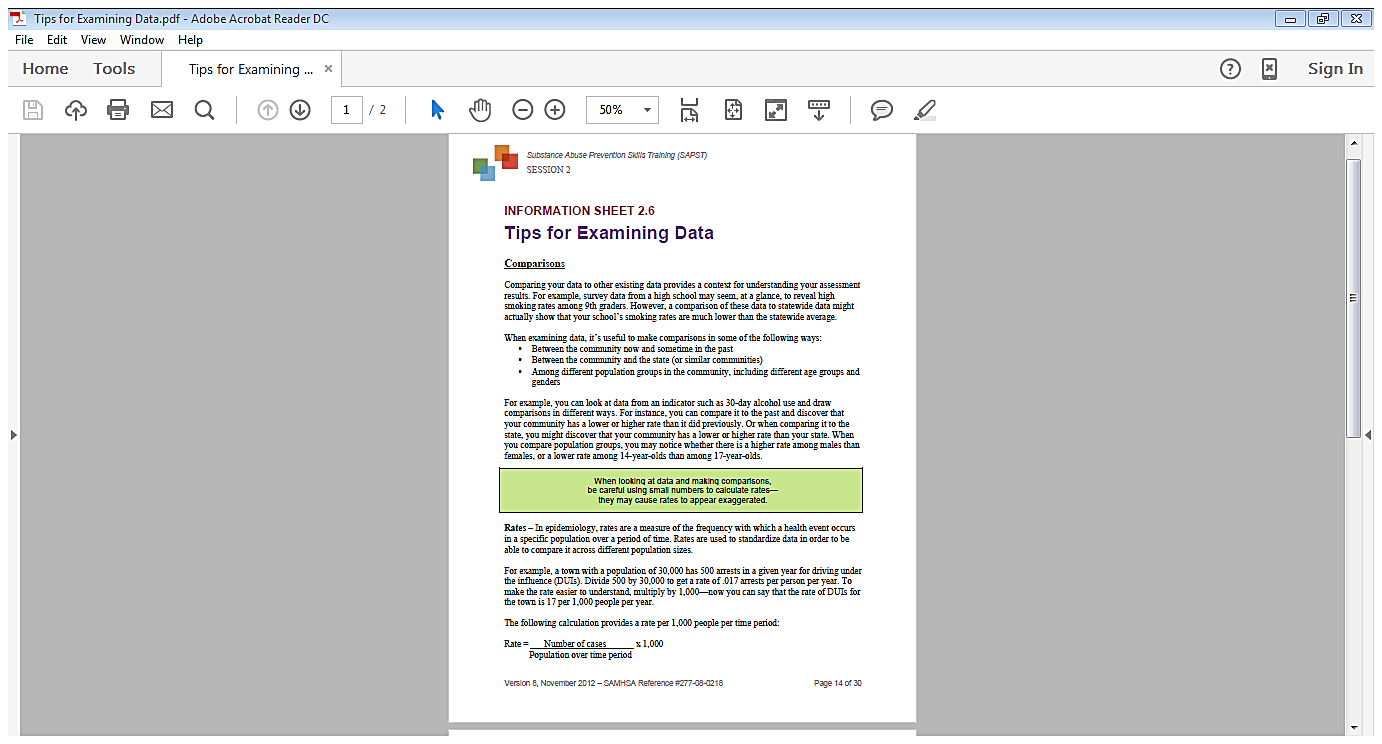 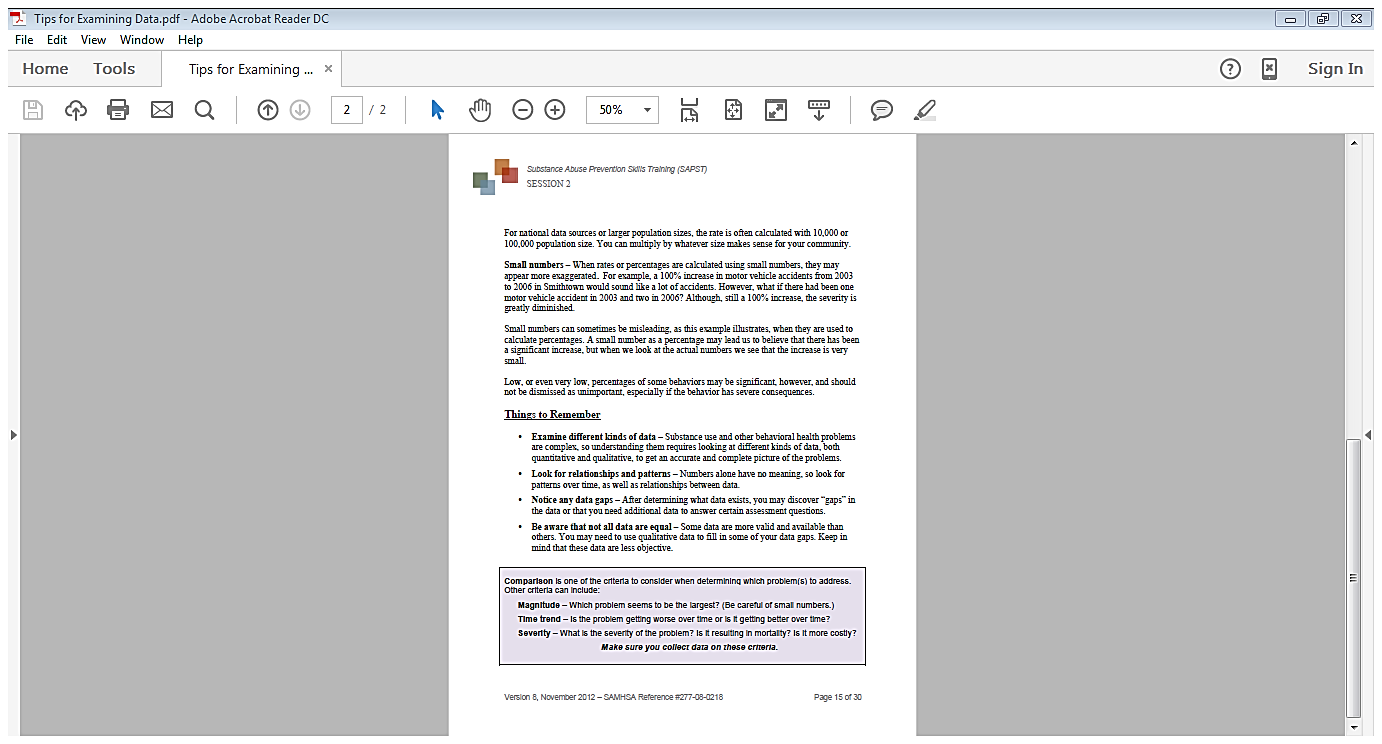 